ИНСТИТУТ РАЗВИТИЯ ОБРАЗОВАНИЯГОСУДАРСТВЕННОЕ АВТОНОМНОЕ УЧРЕЖДЕНИЕ ДОПОЛНИТЕЛЬНОГОПРОФЕССИОНАЛЬНОГО ОБРАЗОВАНИЯ ЯРОСЛАВСКОЙ ОБЛАСТИ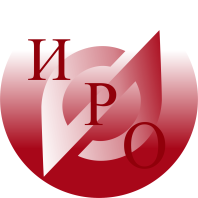 Уважаемые коллеги!Направляем информацию о проекте комплексной экспертной поддержки руководителей образовательных учреждений – «Консультационный Практикум: Переход на новые Федеральные образовательные программы (ФОП)». Ссылка на сайт и программу Практикума: https://about.menobr.ru/workshop_fop2023.Целью данного проекта является оказание комплексной экспертной поддержки руководителям школ и детских садов и их заместителям по УВР/ВР со стороны юристов-экспертов сферы образования, недопущение ошибок и неточностей при обновлении образовательных программ с учетом новых ФОП в новом учебному году.В рамках проекта всем образовательным учреждениям Ярославской области (школы и детские сады) будет предоставлена бесплатная возможность:- использовать Экспертные системы Группы Актион (Система Образование – для руководителей школ и детских садов; Система Завуч – для заместителей директоров школ по учебно-воспитательной работе; Система Методист детского сада – для старших воспитателей) для подготовки и решения всех вопросов, связанных с переходом на новые ФОП. В каждой системе подготовлены спецпроекты, экспертные рекомендации, шаблоны документов, видеозаписи прошедших вебинаров и публикации профильных СМИ по теме перехода на ФОП. Бесплатный доступ будет предоставлен на 30 дней. Регистрация на Консультационный практикум по ссылке https://76.region-gov.ru/ - посетить вебинар 15 сентября 2023 г. – Как организовать методическую работу в 2023/24 учебном году в школе (с учетом новых ФОП), лектор: Марина Лазарева, доцент кафедры педагогики и психологии Санкт-Петербургского университета технологий управления и экономики, ведущий эксперт ФГАОУ ДПО «Академия Минпросвещения РФ», к. п. н.Регистрация на вебинар: https://seminar-obraz.ru/seminar/432-1 - посетить вебинар 29 сентября 2023 г. - «Как старшему воспитателю планировать методическую работу в 2023/24 учебном году», лектор: Вера Деркунская, доцент кафедры дошкольной педагогики Института детства РГПУ им. А. И. Герцена, к. п. н.Регистрация на вебинар: https://seminar-obraz.ru/seminar/434-1 - посетить вебинар 6 октября – «Как подготовиться к проверкам образовательных организаций в связи с началом работы по ФОП», лектор: Анна Вавилова, ведущий эксперт НИУ «Высшая школа экономики», к. ю. н.Регистрация на вебинар: https://seminar-obraz.ru/seminar/435-1 - посетить вебинар 20 октября – «Как обновить РППС и проводить мониторинг инфраструктуры по новым рекомендациям Минпросвещения в 2023/24 учебном году», лекторы: Ольга Ершова, начальник управления стратегического планирования департамента образования администрации г. ПермиОльга Дюпина, заведующий МАДОУ «Эрудит» г. Пермь.Регистрация на вебинар: https://seminar-obraz.ru/seminar/436-1 - посетить вебинар 27 октября – «Как оценивать учеников по ФОП и новым рекомендациям Минпросвещения», лектор: Елена Губанова, ректор ГАУ ДПО «Саратовский областной институт развития образования», к. п. н., доцент, почетный работник высшего профессионального образования.Регистрация на вебинар: https://seminar-obraz.ru/seminar/437-1 - посетить вебинар 17 ноября – «Как организовать коррекционно-развивающую работу по ФОП ДО», лектор: Ирина Никитина, заведующий МБДОУ «Детский сад № 201 “Островок детства”», г. Чебоксары.Регистрация на вебинар: https://seminar-obraz.ru/seminar/443-1 - принять участие в специализированной закрытой онлайн-сессии 10 октября 2023 г. «Переход на ФОПы: отвечаем на сложные вопросы» с руководителем экспертной поддержки Актион Образование, юристом Ивлевой Анной. Ссылка на регистрацию будет выслана дополнительно.- в течение 30 дней пользоваться специальной Горячей линией экспертной поддержки руководителей по вопросам перехода на новые ФОП. Задавать вопросы можно прямо через интерфейс экспертных систем Группы Актион. Ответ предоставляется в течение 7–10 минут с 7:00 до 18:00 (время московское, рабочие дни).После заполнения формы на электронную почту участника, указанную им в регистрационной форме, придет ссылка доступа к выбранным Системам. Доступ будет действовать в течение одного месяца. Через две недели после начала использования экспертных решений все участники получат электронное письмо со ссылкой на онлайн-анкету обратной связи. На основе заполненных анкет будет сформирован сводный отчет о полезности и востребованности экспертных Систем для образовательных учреждений Ярославской области.В случае возникновения вопросов по заполнению формы необходимо обращаться к организаторам проекта в Ярославской области: компанию «Аудит Инфо», Кускова Мария Александровна, kusckowa.maria@yandex.ru, +7(920)103-22-11 и компанию «Группа Актион», Лисова Алла Юрьевна, +7(926)050-66-95, alisova@action.group 	Проректор 									И.В. СерафимовичИсп. Шляхтина Н.В.4852-23-05-97Богдановича, 16 	г. Ярославль, 150014        	ИНН 7604014626КПП 760401001БИК 017888102ОГРН 1027600679941приемная тел. +7 (4852) 23-06-82 тел./факс +7 (4852)  23-09-56e-mail: yar.iro@yarregion.ruИсх.№ 01-13/728от 23.08.2023Руководителям ММС, ОО